Szczegółowy opis przedmiotu szacowania(zwany dalej: „SOPS”)SPIS TREŚCI:Przedmiot zamówieniaKontekst realizacji zamówieniaCel kampaniiKluczowe mierniki dokonań Grupa docelowaTermin realizacji zamówieniaIdentyfikacja wizualna i językZakres opracowania i realizacji kampanii informacyjnej w środkach komunikacji miejskiej i mediach społecznościowych:Harmonogram opracowania i realizacji kampanii informacyjnej w środkach komunikacji miejskiejPrzedmiot zamówieniaPrzedmiotem zamówienia jest opracowanie i realizacja kampanii informacyjno-edukacyjnej w środkach komunikacji miejskiej,kampanii informacyjno-edukacyjnej w mediach społecznościowych na serwisach Facebook, YouTube, Instagram(zwanej dalej: „kampanią”) w ramach projektu LIFE15 GIE/PL/000758 pn. Masz prawo do skutecznej ochrony przyrody (zwanego dalej: „projektem”). Kontekst realizacji zamówieniaCelem projektu jest podwyższenie poziomu świadomości i wiedzy organów zaangażowanych w prawne aspekty ochrony przyrody, poprawa koordynacji ich działań oraz ułatwienie egzekwowania prawa w zakresie ochrony przyrody. Cel zostanie osiągnięty poprzez realizację pilotażowych działań edukacyjnych i informacyjnych skierowanych do tych podmiotów, których tematyka prawnej ochrony przyrody bezpośrednio dotyczy (m.in. organy sądownicze i organy ścigania), a także do ogółu społeczeństwa. W  ramach realizacji projektu, zaplanowano m.in. cykl szkoleń dedykowanych służbom ochrony przyrody i władzom sądowniczym, ogólnodostępny kurs e-learningowy oraz materiały promujące wiedzę na temat prawnej ochrony przyrody, ze szczególnym uwzględnieniem wiedzy na temat obszarów Natura 2000. Planowane rezultaty projektu: zwiększenie wiedzy na temat prawnej ochrony przyrody, przepisów jej dotyczących oraz poprawa współpracy w obszarze prawnej ochrony przyrody pomiędzy grupami docelowymi,podniesienie wiedzy i świadomości organów sądowniczych i prokuratury w Polsce na temat prawnej ochrony przyrody poprzez dotarcie z działaniami i efektami projektu do  sędziów biorących udział w postępowaniach w tym obszarze, podniesienie wiedzy i świadomości organów ścigania w Polsce na temat prawnej ochrony przyrody poprzez dotarcie z działaniami i efektami projektu do pracowników organów ścigania,budowanie świadomości społecznej (kształtowanie nacisku społecznego i monitoringu społecznego) oraz budowanie w społeczeństwie kompetencji w zakresie prawnej ochrony środowiska. Stworzenie społecznego lobbingu na rzecz skutecznej ochrony przyrody,zwiększenie skuteczności egzekwowania przepisów prawa w zakresie przestępstw i wykroczeń przeciwko ochronie przyrody, dotarcie z informacją o tematyce i działaniach projektu ogółem do minimum  67 000 odbiorców.Cel kampanii
Kampania ma służyć kształtowaniu aktywnej postawy obywateli w obszarze ochrony przyrody:budowaniu w społeczeństwie świadomości sytuacji, w których ochrona przyrody nie jest przestrzegana,edukowanie, w jaki sposób należy reagować, jeśli jest się świadkiem takich naruszeń. Kluczowe mierniki dokonań: zasięg kampanii w komunikacji miejskiej pozwalający estymować dotarcie do 40 000 odbiorców, zbudowanie zasięgu w kanale media społecznościowe (serwis Facebook), który pozwoli w perspektywie 11 miesięcy trwania kampanii edukacyjno-informacyjnej wygenerować zaangażowanie na poziomie 20 000 polubień, komentarzy, udostępnień, odtworzeń spotów, kliknięć w link przekierowujący do strony projektu.Grupa docelowaOsoby w wieku od 13+Kampania w środkach transportu: ogół społeczeństwa korzystający z publicznych środków transportu w sześciu miastach wojewódzkich w Polsce,Kampania w mediach społecznościowych (Facebook, Instagram, YouTube): użytkownicy Social Mediów, w tym ekologiczne organizacje pozarządowe, które mają w swoim statucie działania na rzecz ochrony przyrody oraz pozostałe podmioty i osoby zainteresowane i potencjalnie zainteresowane tematyką ochrony przyrody. Termin realizacji zamówieniaTermin realizacji zamówienia – 15.02.2020 do 15.12.2020. Terminy realizacji poszczególnych zadań określone są w dalszej części SOPS.Identyfikacja wizualna i językKampania zostanie opracowana zgodnie z wymaganiami i wskazówkami Zamawiającego oraz zgodnie z zasadami oznakowania zawartymi w wytycznych w zakresie informacji i promocji przedsięwzięć współfinansowanych ze środków instrumentu finansowego LIFE (https://ec.europa.eu/easme/en/life-communication) oraz w instrukcji oznakowania przedsięwzięć dofinansowanych ze środków Narodowego Funduszu Ochrony Środowiska i Gospodarki Wodnej (https://www.nfosigw.gov.pl/oferta-finansowania/srodki-krajowe/informacje-ogolne/instrukcja-oznakowania-przedsiewziec/ ). Wykonawca wykorzysta w kampanii logotypy, które zostaną przekazane przez Zamawiającego na etapie realizacji zamówienia: 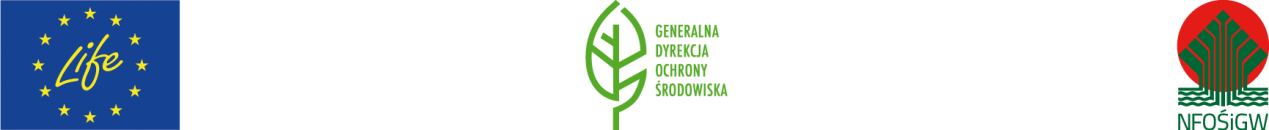 Użyte w kampanii czcionki muszą być tak dobrane, aby były czytelne dla osób słabowidzących i niedowidzących (bezszeryfowe, jednoelementowe). Kampania prowadzona będzie w języku polskim  z przekazem kierowanym bezpośrednio do odbiorcy i zachęcającym go do działania – wykorzystanie komunikatów „call to action” tj.:hasło/slogan wzywające do podejmowanie obywatelskich interwencji przyrodniczych, w materiałach do Internetu dodatkowo przycisk kierujący do strony internetowej projektu. Zakres opracowania i realizacji kampanii informacyjnej w środkach komunikacji miejskiej i mediach społecznościowych:Wykonawca zobowiązany jest do wykonania następujących działań: Przygotowanie koncepcji kreatywnej dla kampanii w postaci: głównego motywu kreatywnego prezentującego hasło i Key Visual*. Kreacje muszą być oryginalne i przyciągające uwagę, a także w przejrzysty sposób prezentować treści dedykowane** i funkcjonalną wiedzę: Co zrobić gdy?... Zarówno w warstwie wizualnej jak i werbalnej nie mogą infantylizować tematu. Ich forma powinna być nowoczesna, wyrazista, wyróżniająca się oraz racjonalna: informować o zakazach, ale równocześnie o możliwości uzyskania odstępstw od tych zakazów. Odstępstwa mogą być udzielone pod ściśle określonymi warunkami, o których mowa w ustawie o ochronie przyrody. Nie jest celem kampanii wzbudzać w społeczeństwie miejskim poczucia, że wszystkie prace budowlane są z reguły złe i zawsze wymagają interwencji.Przygotowanie media planu (budżet i harmonogram) działań z rozbiciem na działania:w komunikacji miejskiej – dwie tury kampanii po 7 dni w sześciu wybranych na podstawie najniższej ceny wojewódzkich miastach w Polsce, w mediach społecznościowych – 11 miesięcy prowadzenia profilów projektu, w tym płatnej promocji spotów. Utworzenie profili dla komunikacji projektu w mediach społecznościowych (FB, Instagram, YouTube) i opracowanie strategii działania gwarantującej osiągnięcie celu, o którym mowa w pkt. IV ppkt. 2:opracowanie grafiki spójnej z KV kampanii i zgodnej ze specyfikacją serwisu społecznościowego: zdjęcie profilowe, zdjęcie w tle,przygotowanie i publikacja treści (2 wpisy tygodniowo):podstawowe informacje nt. ochrony przyrody w formie postów graficznych,moderowanie dialogu z użytkownikami, płatna promocja publikowanych treści,publikacja i płatna promocja materiałów wideo (trzech trzydziestosekundowych spotów przeformatowanych z kampanii w komunikacji miejskiej), monitorowanie przebiegu kampanii i optymalizacji kosztów,raportowanie w trybie miesięcznym stopnia realizacji celu, o którym mowa w pkt. IV ppkt.2.konfiguracja GA + Pixel FB na stronie www projektuKażda aktywność na profilu projektu (umieszczanie postów, moderacja dyskusji pod postami) możliwa jest po wcześniejszej akceptacji treści i grafik w formie mailowej przez Zlecającego. Profile będą własnością Zamawiającego i Zamawiający będzie miał wszystkie dostępy z uprawnieniami administratora.Wykonanie pomysłu kreatywnego w postaci trzech scenariuszy z napisami i kluczowymi kadrami opracowanymi graficznie na podstawie przekazanych przez Zamawiającego treści dedykowanych** zgodnie z wymaganiami, o których mowa w pkt. VII.Produkcja trzech spotów długości 30 sek./15 sek.(wariantowo) zawierających obrazy i teksty, Przygotowanie przeformatowań spotów zgodnie ze specyfikacją właściwą dla każdego z kanałów komunikacji:emisja na ekranach LCD/LED w środkach komunikacji miejskiej – 30 sek./15 sek. bez dźwięku,emisja w mediach społecznościowych (FB) – 30 sek./15 sek. z dźwiękiem.Za jakość techniczną spotów oraz za zgodność ze specyfikacją podaną przez dostawcę powierzchni reklamowej odpowiada Wykonawca.Zakup mediów, emisji spotów i raportowania przebiegu kampanii:Komunikacja miejska – raport z emisji kampanii z każdej z dwóch tur w każdym z 6 miast, przekazany na płycie CD lub pendrive do siedziby Zamawiającego (Departament Realizacji Projektów Środowiskowych, ul. Chłodna 64, 00-872 Warszawa) zawierający: nazwę przewoźnika, termin emisji spotów, lista pojazdów z ekranami LCD, w których były emitowany spoty (liczba i numery boczne pojazdów, ilość ekranów) wraz z dokumentacją fotograficzną wykonaną w pojazdach w czasie trwania emisji),dane o ilości pasażerów przewożonych dziennie w pojazdach z monitorami LED/LCD wraz z informacją o łącznej liczbie pojazdów tego typu w taborze przewoźnika, w każdym z miast.Media społecznościowe:comiesięczny raport wraz z propozycjami optymalizacji mogącymi wpłynąć na realizację celów kampanii, o których mowa w pkt. IV ppkt.2.zbiorczy raport podsumowujący całość działań w mediach społecznościowych za okres 11 miesięcy od startu kampanii do 5 dni roboczych od daty ich zakończenia.Przekazania Zamawiającemu na płycie CD lub pendrive (adres wskazany w pkt VIII 7) ostatecznej wersji edytowalnych spotów z programu Adobe After Effects lub równoważnego programu do montażu, korekty, animacji oraz efektów specjalnych w wideo, wykorzystanego do realizacji zlecenia przez Wykonawcę wraz ze wszystkimi plikami źródłowymi*** (zdjęcia/grafika/wideo) do 5 dni roboczych od daty zakończenia emisji wszystkich spotów.Harmonogram opracowania i realizacji kampanii informacyjnej w środkach komunikacji miejskiej:Przekazanie przez Wykonawcę scenariuszy trzech spotów z kluczowymi scenami przedstawionymi w formie graficznej (storyboard****) i rozpisanymi napisami – w ciągu 5 dni roboczych od podpisania umowy. Zgłoszenie uwag/akceptacja scenariusza z rozpisanym napisami – w ciągu 3 dni roboczych od przekazania ich przez Wykonawcę. W przypadku zgłoszenia uwag przez Zamawiającego, Wykonawca musi je nanieść w ciągu 3 dni roboczych i uzyskać akceptację Zamawiającego przed przystąpieniem do produkcji spotu. Zamawiający zastrzega sobie możliwość wnoszenia uwag do scenariusza, kreacji i spotu więcej niż jeden raz. Wykonawca ma obowiązek uwzględnić i wprowadzić wszystkie uwagi zgłaszane przez Zamawiającego. Pliki do akceptacji Wykonawca będzie przedstawiał Zamawiającemu drogą elektroniczną. Produkcja trzech spotów i przedstawienie go do akceptacji Zamawiającego – w ciągu 10 dni roboczych od uzyskania od Zamawiającego akceptacji scenariuszy.Zgłoszenie uwag/akceptacja przez Zamawiającego spotów – w ciągu 5 dni roboczych od przekazania ich przez Wykonawcę. W przypadku zgłoszenia uwag przez Zamawiającego, Wykonawca musi je nanieść w ciągu 3 dni roboczych i uzyskać akceptację Zamawiającego przed emisją spotów. Zakupu mediów:ekrany LCD/LED w środkach komunikacji miejskiej w 6 miastach wojewódzkich Polski. Z zastrzeżeniem, że w każdym z ww. miast spoty muszą zostać wyemitowane w dwóch turach. Każda z tur musi trwać minimum 7 dni w każdym z miast. Za koordynację emisji spotów odpowiada Wykonawca. Terminy emisji:17 - 23.02. 2020 r.02 - 07.03.2020 r. zasilanie konta SM (FB, YT) zgodnie ze strategią, harmonogramem, budżetem przy uwzględnieniu koniecznych optymalizacji):Zarządzanie kontem kampanii z poziomu Facebook Ads Managera dla kont na FB i Instagramie.Zarządzanie kampanią na YouTube przy użyciu Google AdsTerminy emisji:15.02. – 15.12.2020 r.* Key Visual - layout graficzny kampanii reklamowej nakładany i adaptowany do wszystkich materiałów reklamowych danej kampanii. Jednolita szata graficzna z grafiką, logami, claimami, disclaimerami (tekty, słowa przewodnie kampanii)**treści dedykowane - informacje, które powinny być przekazane w spotach***plik źródłowy - otwarty, edytowalny plik z programu do edycji grafiki/wideo****storyboard – scenopis obrazkowy z użyciem grafik, które będą pokazane w końcowym filmie, dzięki czemu wszyscy zaangażowani mają jasny obraz tego, jak będzie wyglądał produkt końcowy